АДМИНИСТРАЦИЯ НЕВЬЯНСКОГО ГОРОДСКОГО ОКРУГАП О С Т А Н О В Л Е Н И Е   От 11.10.2016г.                                                                                                           № 2263 - п                                                                  г. НевьянскОб утверждении административного регламента предоставления муниципальной услуги «Предоставление земельных участков в аренду гражданам, имеющим право на первоочередное или внеочередное приобретение земельных участков в соответствии с федеральными законами, законами субъектов Российской Федерации» В соответствии c Земельным кодексом Российской Федерации от 25.10.2001г. № 136-ФЗ, Гражданским кодексом Российской Федерации от 30.11.1994г. № 51-ФЗ, Градостроительным кодексом Российской Федерации от 29.12.2004г. № 190-ФЗ, Водным кодексом Российской Федерации от 03.06.2006г. № 74-ФЗ, Лесным кодексом Российской Федерации от 04.12.2006г.      № 200-ФЗ, Жилищным кодексом Российской Федерации от 29.12.2004г. № 188-ФЗ, Федеральным законом от 25.10.2001 г. № 137-ФЗ «О введении в действие Земельного кодекса Российской Федерации», Федеральным законом от 06.10.2003г. № 131-ФЗ «Об общих принципах организации местного самоуправления в Российской Федерации», Федеральным законом от 21.07.1997г. № 122-ФЗ «О государственной регистрации прав на недвижимое имущество и сделок с ним», Федеральным законом от 06 октября 2003г.  №131-ФЗ «Об общих принципах организации местного самоуправления в Российской Федерации», Федеральным законом от 27 июля 2010г. № 210-ФЗ «Об организации предоставления государственных и муниципальных услуг», руководствуясь пунктом 43 статьи  31 Устава Невьянского городского округа, постановление администрации Невьянского городского округа от 20.06.2011г. № 1596-п "Об утверждении порядка разработки, проведения экспертизы и утверждения проектов административных регламентов предоставления муниципальных услуг" ПОСТАНОВЛЯЮ:1. Утвердить административный регламент предоставления муниципальной услуги «Предоставление земельных участков в аренду гражданам, имеющим право на первоочередное или внеочередное приобретение земельных участков в соответствии с федеральными законами, законами субъектов Российской Федерации» (далее – Регламент) (прилагается).2. Разместить утвержденный Регламент на официальном сайте администрации Невьянского городского округа в сети Интернет http://nevyansk66.ru/.3. Опубликовать постановление в официальном печатном издании администрации Невьянского городского округа -  газете «Звезда».4. Настоящее постановление вступает в силу с момента его официального опубликования.5.  Контроль за исполнением настоящего постановления возложить                 на заместителя главы администрации Невьянского городского округа                      по вопросам реализации инвестиционных проектов, строительства, архитектуры  и управления муниципальным имуществом Шелепова Ф.А.Глава  городского округа                                                                    Е.Т. КаюмовУтвержденпостановлением администрации Невьянского городского округа                                                                                                                от 11.10.2016 г. № 2263-пАдминистративный регламент предоставления муниципальной услуги «Предоставление земельных участков в аренду гражданам, имеющим  право на первоочередное или внеочередное приобретение земельных участков в соответствии с федеральными законами, законами субъектов Российской Федерации»Раздел 1. ОБЩИЕ ПОЛОЖЕНИЯ1.1 Административный регламент (далее - Регламент) предоставления муниципальной услуги «Предоставление земельных участков в аренду гражданам, имеющим право на первоочередное или внеочередное приобретение земельных участков в соответствии с федеральными законами, законами субъектов Российской Федерации» (далее - муниципальная услуга) разработан в целях:- повышения качества предоставления муниципальной услуги;- определения сроков и последовательности действий (административных процедур) при осуществлении полномочий администрации Невьянского городского округа по предоставлению земельных участков в аренду гражданам, имеющим право на первоочередное или внеочередное приобретение земельных участков в соответствии с федеральными законами, законами субъектов Российской Федерации.Действие регламента распространяется на земельные участки, государственная собственность на которые не разграничена, и находящиеся в муниципальной собственности, расположенные в границах Невьянского городского округа, распоряжение которыми возложено на органы местного самоуправления.1.2 Заявителями могут быть следующие граждане, которые постоянно проживают на территории Невьянского городского округа, не реализовавшие право на однократное получение бесплатно в собственность земельного участка для индивидуального жилищного строительства (далее - заявители):1) инвалиды и семьи, имеющие в своем составе инвалидов, в соответствии с частью 16 статьи 17 Федерального закона от 24 ноября 1995 года № 181-ФЗ «О социальной защите инвалидов в Российской Федерации», постоянно проживающие на территории Невьянского городского округа, при предоставлении земельного участка для индивидуального жилищного строительства, ведения подсобного и дачного хозяйства и садоводства (при условии признания их нуждающимися в улучшении жилищных условий);2) военнослужащие - граждане, проходящие военную службу по контракту, и граждане, уволенные с военной службы по достижении ими предельного возраста пребывания на военной службе, состоянию здоровья или в связи с организационно-штатными мероприятиями, общая продолжительность военной службы которых составляет 10 лет и более, а также военнослужащие - граждане, проходящие военную службу за пределами территории Российской Федерации, в районах Крайнего Севера, приравненных к ним местностях и других местностях с неблагоприятными климатическими или экологическими условиями, в соответствии с пунктом 12 статьи 15 Федерального закона от 27 мая 1998 года № 76-ФЗ «О статусе военнослужащих», постоянно проживающие на территории Невьянского городского округа, при предоставлении земельного участка для индивидуального жилищного строительства;3) граждане, получившие суммарную (накопленную) эффективную дозу облучения, превышающую 25 сЗв (бэр), в соответствии с подпунктом 16 части первой статьи 2 Федерального закона от 10 января 2002 года № 2-ФЗ «О социальных гарантиях гражданам, подвергшимся радиационному воздействию вследствие ядерных испытаний на Семипалатинском полигоне», постоянно проживающие на территории Невьянского городского округа, при предоставлении земельного участка для индивидуального жилищного строительства (при условии признания их нуждающимися в улучшении жилищных условий);4) граждане, получившие или перенесшие лучевую болезнь и другие заболевания, связанные с радиационным воздействием вследствие чернобыльской катастрофы или с работами по ликвидации последствий катастрофы на Чернобыльской АЭС в соответствии с Федеральным законом от 15 мая 1991 года № 1244-1 «О социальной защите граждан, подвергшихся воздействию радиации вследствие катастрофы на Чернобыльской АЭС», постоянно проживающие на территории Невьянского городского округа, при предоставлении земельного участка для индивидуального жилищного строительства (при условии признания их нуждающимися в улучшении жилищных условий);5) инвалиды вследствие чернобыльской катастрофы в соответствии с Федеральным законом от 15 мая 1991 года № 1244-1 «О социальной защите граждан, подвергшихся воздействию радиации вследствие катастрофы на Чернобыльской АЭС»  из числа:- граждан (в том числе временно направленных или командированных), принимавших участие в ликвидации последствий катастрофы в пределах зоны отчуждения или занятых на эксплуатации или других работах на Чернобыльской АЭС;- военнослужащих и военнообязанных, призванных на специальные сборы и привлеченных к выполнению работ, связанных с ликвидацией последствий чернобыльской катастрофы, независимо от места дислокации и выполнявшихся работ, а также лиц начальствующего и рядового состава органов внутренних дел, Государственной противопожарной службы, проходивших (проходящих) службу в зоне отчуждения;- граждан, эвакуированных из зоны отчуждения и переселенных из зоны отселения либо выехавших в добровольном порядке из указанных зон после принятия решения об эвакуации;- граждан, отдавших костный мозг для спасения жизни людей, пострадавших вследствие чернобыльской катастрофы, независимо от времени, прошедшего с момента трансплантации костного мозга, и времени развития у них в этой связи инвалидности;- постоянно проживающие на территории Невьянского городского округа, при предоставлении земельного участка для индивидуального жилищного строительства (при условии признания их нуждающимися в улучшении жилищных условий);6) граждане, эвакуированные (в том числе выехавшие добровольно) в 1986 году из зоны отчуждения или переселенные (переселяемые), в том числе выехавшие добровольно, из зоны отселения в 1986 году и в последующие годы, включая детей, в том числе детей, которые в момент эвакуации находились (находятся) в состоянии внутриутробного развития, в соответствии с подпунктом 9 части первой статьи 17 Закона Российской Федерации от 15 мая 1991 года № 1244-1 «О социальной защите граждан, подвергшихся воздействию радиации вследствие катастрофы на Чернобыльской АЭС», постоянно проживающие на территории Невьянского городского округа, при предоставлении земельного участка для индивидуального жилищного строительства (при условии признания их нуждающимися в улучшении жилищных условий);7) граждане, подвергшиеся воздействию радиации вследствие аварии в 1957 году на производственном объединении «Маяк» и сбросов радиоактивных отходов в реку Теча, в соответствии с Федеральным законом от 26 ноября 1998 года № 175-ФЗ «О социальной защите граждан Российской Федерации, подвергшихся воздействию радиации вследствие аварии в 1957 году на производственном объединении «Маяк» и сбросов радиоактивных отходов в реку Теча», постоянно проживающие на территории Невьянского городского округа, при предоставлении земельного участка для индивидуального жилищного строительства (при условии признания их нуждающимися в улучшении жилищных условий);8) граждане из подразделений особого риска в пределах, установленных Постановлением Верховного Совета Российской Федерации от 27.12.1991 года  № 2123-1 «О распространении действия Закона РСФСР «О социальной защите граждан, подвергшихся воздействию радиации вследствие катастрофы на Чернобыльской АЭС» на граждан из подразделений особого риска», постоянно проживающие на территории Невьянского городского округа, при предоставлении земельного участка для индивидуального жилищного строительства (при условии признания их нуждающимися в улучшении жилищных условий).От имени заявителей заявление и иные документы (информацию, сведения, данные), предусмотренные Регламентом, могут подавать (представлять) лица, уполномоченные в соответствии с законодательством Российской Федерации выступать от имени заявителей при взаимодействии с муниципальными органами (далее - представители).1.3. Информация о месте нахождения и графике работы исполнителей муниципальной услуги.Место нахождения администрации (далее администрация): Свердловская область, город Невьянск, улица Кирова, 1.Почтовый адрес администрации: 624192, Свердловская область, город Невьянск, улица Кирова, 1.Электронный адрес: adngo@nevyansk.netАдрес официального интернет сайта администрации Невьянского городского округа: www.nevyansk66.ru.Телефон приёмной: (34356) 4-25-12.Факс (34356) 4-25-09.График работы комитета по управлению муниципальным имуществом администрации Невьянского городского округа (далее по тексту - Комитет): понедельник — четверг с 8 ч. 00 мин. до 17 ч. 15 мин., пятница – с 8 ч. 00 мин. до 16 ч. 00 мин.,перерыв с 12 ч. 00 мин. до 13 ч. 00 мин.  Выходной день: суббота, воскресенье.       Часы приема:Специалисты Комитета (каб. 306): среда; приемные часы: 9.00 - 12.00; 13.00 - 16.00.Справочные телефоны комитета: (34356) 2-23-51.Председатель Комитета (каб. 309): среда:  приемные часы: 10.00 - 12.00.Телефон председателя комитета: (34356) 4-25-04Место нахождения государственного бюджетного учреждения Свердловской области «Многофункциональный центр предоставления государственных и муниципальных услуг»:Свердловская область, город  Екатеринбург, улица Карла Либкнехта, 2.Филиал Государственного бюджетного учреждения Свердловской области «Многофункциональный центр» в г. Невьянске:Свердловская область, город Невьянск, улица Ленина, 20.Информацию о местонахождении государственного бюджетного учреждения Свердловской области «Многофункциональный центр предоставления государственных и муниципальных услуг» и его филиалов можно найти на официальном сайте в сети Интернет: www.mfc66.ru.Информацию о графике работы государственного бюджетного учреждения Свердловской области «Многофункциональный центр предоставления государственных и муниципальных услуг» можно получить на официальном сайте этой организации, а также по телефонам для справок (343) 378-78-50, 378-74-05.Информирование осуществляется по следующим вопросам:- график (режим) работы, адреса и контактная информация;- категории граждан, имеющие право на получение муниципальной услуги;- перечень документов, необходимых для получения муниципальной услуги;- срок принятия решения о предоставлении муниципальной услуги;- размер предоставляемого земельного участка;- результат рассмотрения заявления о предоставлении земельного участка;- месторасположение предоставляемого земельного участка, площадь земельного участка. Также информация и консультация по вопросам предоставления муниципальной услуги, в том числе о ходе предоставления муниципальной услуги, сообщается специалистами Многофункционального центра предоставления государственных и муниципальных услуг, осуществляющими  предоставление муниципальной услуги.Информация об изменении графика приема посетителей по вопросам предоставления земельных участков размещается на информационных стендах комитета по управлению муниципальным имуществом (здание администрации, третий этаж, напротив кабинета № 306), а так же на официальном сайте администрации Невьянского городского округа в сети интернет: www.nevyansk66.ru.Раздел 2. СТАНДАРТ ПРЕДОСТАВЛЕНИЯ МУНИЦИПАЛЬНОЙ УСЛУГИ2.1. Наименование муниципальной услуги  «Предоставление земельных участков в аренду гражданам, имеющим право на первоочередное или внеочередное приобретение земельных участков в соответствии с федеральными законами, законами субъектов Российской Федерации» (далее –  муниципальная услуга).       2.2. Муниципальная услуга предоставляется администрацией Невьянского городского округа. Структурное подразделение, осуществляющее организационные мероприятия и подготовку документов по предоставлению земельных участков - комитет по управлению муниципальным имуществом администрации Невьянского городского округа.        Заявитель вправе обратиться за предоставлением муниципальной услуги «Предоставление земельных участков в аренду гражданам, имеющим право на первоочередное или внеочередное приобретение земельных участков в соответствии с федеральными законами, законами субъектов Российской Федерации»  в Государственное бюджетное учреждение Свердловской области «Многофункциональный центр предоставления государственных (муниципальных) услуг» по адресу: Свердловская область, город Екатеринбург, улица Карла Либкнехта, дом 2, либо  в его территориальное подразделение по принципу «одного окна» филиал Государственного бюджетного учреждения Свердловской области «Многофункциональный центр» в г. Невьянске по адресу: Свердловская область, город Невьянск, улица Ленина, 20.МФЦ осуществляет следующие действия:- информирование заявителей о порядке предоставления муниципальной услуги Администрацией через МФЦ;- информирование заявителей о месте нахождения структурных подразделений органов Администрации, предоставляющих муниципальную услугу, организаций, участвующих в предоставлении  муниципальной услуги, режиме работы и контактных телефонах;-  прием письменных заявлений от заявителей;-  передачу принятых письменных заявлений в Администрацию;-  выдачу результата предоставления услуги.Для получения муниципальной услуги заявители представляют в МФЦ заявление по форме и необходимые документы.МФЦ выдает Заявителю один экземпляр запроса заявителя на организацию предоставления государственных (муниципальных) услуг с указанием перечня принятых документов и даты приема в МФЦ.Принятое заявление оператор МФЦ регистрирует путем проставления прямоугольного штампа с регистрационным номером МФЦ. Оператор МФЦ также ставит дату приема и личную подпись.Принятые от заявителя заявление и документы передаются в Администрацию на следующий рабочий день после приема в МФЦ по ведомости приема-передачи, оформленной передающей стороной.2.3. При предоставлении муниципальной услуги должностное лицо, ответственное за предоставление муниципальной услуги, взаимодействует:- с Министерством по управлению государственным имуществом Свердловской области;- с уполномоченными исполнительными органами федеральной власти, в том числе осуществляющими государственную регистрацию прав на недвижимое имущество и сделок с ним, ведение государственного кадастра объектов недвижимости. 2.4. Результатом предоставления муниципальной услуги является заключение договора аренды земельного участка либо письменный мотивированный отказ в предоставлении муниципальной услуги. Процедура предоставления муниципальной услуги завершается путем вручения (направления) заявителю подписанного проекта договора аренды земельного участка или письменного мотивированного отказа в предоставлении муниципальной услуги.2.5. Администрация Невьянского городского округа предоставляет муниципальную услугу, в том числе с учетом необходимости обращения в организации, участвующие в предоставлении муниципальной услуги, в срок не более шестидесяти дней с даты поступления заявления, если требуется образование земельного участка или границы земельного участка подлежат уточнению в соответствии с Федеральным законом «О государственном кадастре недвижимости», либо в срок не более тридцати дней с даты поступления заявления, если границы земельного участка в соответствии с Федеральным законом "О государственном кадастре недвижимости" установлены. В срок предоставления муниципальной услуги не включается время, в течение которого заявитель обеспечивает проведение выполнения кадастровых работ в отношении земельного участка и постановку его на государственный кадастровый учет.2.6. Правовые основания для предоставления муниципальной услуги:- Конституция Российской Федерации;- Гражданский кодекс Российской Федерации от 30.11.1994 года № 51-ФЗ;- Земельный кодекс Российской Федерации от 25.10.2001 года  № 136-ФЗ;- Градостроительный кодекс Российской Федерации от 29.12.2004 года № 190-ФЗ; - Водный кодекс Российской Федерации от 03.06.2006 года № 74-ФЗ;- Лесной кодекс Российской Федерации от 04.12.2006 года № 200-ФЗ; - Жилищный кодекс Российской Федерации от 29.12.2004 года № 188-ФЗ;- Федеральный закон от 27 июля 2010 года № 210-ФЗ «Об организации предоставления государственных и муниципальных услуг»;- Федеральный закон от 21 июля 1997 года № 122-ФЗ «О государственной регистрации прав на недвижимое имущество и сделок с ним»;- Федеральный закон от 25 октября 2001 года № 137-ФЗ «О введении в действие Земельного кодекса Российской Федерации»;- Федеральный закон от 29 декабря 2004 года № 191-ФЗ «О введении в действие Градостроительного кодекса Российской Федерации»;- Федеральный закон от 06.10.2003 года № 131-ФЗ «Об общих принципах организации местного самоуправления в Российской Федерации»;- Федеральный закон от 02 мая 2006 года № 59-ФЗ «О порядке рассмотрения обращений граждан Российской Федерации»;- Федеральный закон от 24 июля 2007 года № 221-ФЗ «О государственном кадастре недвижимости»;- Федеральный закон от 6 апреля 2011 года № 63-ФЗ «Об электронной подписи»;- Федеральный закон от 24 ноября 1995 года № 181-ФЗ «О социальной защите инвалидов в Российской Федерации»;- Федеральный закон от 27 мая 1998 года № 76-ФЗ «О статусе военнослужащих»;- Федеральный закон от 26 ноября 1998 года № 175-ФЗ «О социальной защите граждан Российской Федерации, подвергшихся воздействию радиации вследствие аварии в 1957 году на производственном объединении «Маяк» и сбросов радиоактивных отходов в реку Теча»;- Закон Российской Федерации от 15 мая 1991 года № 1244-1 «О социальной защите граждан, подвергшихся воздействию радиации вследствие катастрофы на Чернобыльской АЭС»;- Постановление Верховного Совета Российской Федерации от 27.12.1991 года № 2123-1 «О распространении действия Закона РСФСР «О социальной защите граждан, подвергшихся воздействию радиации вследствие катастрофы на Чернобыльской АЭС» на граждан из подразделений особого риска»;- Постановление Правительства Российской Федерации от 27.07.1996 года № 901 «О предоставлении льгот инвалидам и семьям, имеющим детей-инвалидов, по обеспечению их жилыми помещениями, оплате жилья и коммунальных услуг»;-  Приказ Минэкономразвития Российской Федерации от 12.01.2015 года № 1 «Об утверждении перечня документов, подтверждающих право заявителя на приобретение земельного участка без проведения торгов»;- Приказ Минэкономразвития Российской Федерации от 14.01.2015 года  № 7 «Об утверждении порядка и способов подачи заявлений об утверждении схемы расположения земельного участка или земельных участков на кадастровом плане территории, заявления о проведении аукциона по продаже земельного участка, находящегося в государственной или муниципальной собственности или аукциона на право заключения договора аренды земельного участка, находящегося в государственной или муниципальной собственности, заявления о предварительном согласовании предоставления земельного участка, находящегося в государственной или муниципальной собственности, заявления о предоставлении земельного участка, находящегося в государственной или муниципальной собственности, и заявления о перераспределении земель и (или) земельных участков, находящихся в государственной или муниципальной собственности, и земельных участков, находящихся в частной собственности, в форме электронных документов с использованием информационно-телекоммуникационной сети «Интернет», а также требований к их формату»;- Закон Свердловской области от 07.07.2004 года № 18-ОЗ «Об особенностях регулирования земельных отношений на территории Свердловской области»;- Постановление Правительства Свердловской области от 22.07.2015 года  № 648-ПП «О реализации статьи 25 Закона Свердловской области от 07 июля 2004 года № 18-ОЗ «Об особенностях регулирования земельных отношений на территории Свердловской области» и признании утратившими силу некоторых Постановлений Правительства Свердловской области»;- Постановление администрации Невьянского городского округа от 19.12.2011 года  № 3279-п «Об утверждении Плана мероприятий по переходу на межведомственное взаимодействие при предоставлении муниципальных услуг в Невьянском городского округе в новой редакции»;- Устав Невьянского городского округа;- иные нормативные правовые акты.2.7. Муниципальная услуга предоставляется на основании заявления                              о предоставлении муниципальной услуги.2.8. К заявлению прилагаются следующие документы:  2.8.1. Если испрашиваемый земельный участок предстоит образовать либо границы земельного участка подлежат уточнению в соответствии с требованиями земельного законодательства, заявитель подает заявление о предварительном согласовании предоставления в аренду земельного участка, оформленное по образцу согласно Приложению № 1 с указанием:- фамилии, имени, отчества, места жительства заявителя;- реквизитов документа, удостоверяющего личность заявителя (для гражданина);- кадастрового номера земельного участка, заявление о предварительном согласовании предоставления которого подано (далее - испрашиваемый земельный участок), в случае, если границы такого земельного участка подлежат уточнению в соответствии с Федеральным законом от 24.07.2007 года № 221-ФЗ «О государственном кадастре недвижимости»;- реквизитов решения об утверждении проекта межевания территории, если образование испрашиваемого земельного участка предусмотрено указанным проектом;- кадастрового номера земельного участка или кадастровых номеров земельных участков, из которых в соответствии с проектом межевания территории, со схемой расположения земельного участка предусмотрено образование испрашиваемого земельного участка в случае, если сведения о таких земельных участках внесены в государственный кадастр недвижимости;- основания предоставления земельного участка без проведения торгов из числа, перечисленных в пункте 1.2 настоящего Регламента;- срока аренды;- цели использования земельного участка;- почтового адреса и (или) адреса электронной почты для связи с заявителем;- личной подписи и даты.2.8.2. Если испрашиваемый земельный участок образован, заявитель подает заявление о предоставлении земельного участка в аренду, оформленное по образцу согласно Приложению № 2 с указанием:- фамилии, имени, отчества, места жительства заявителя;- реквизитов документа, удостоверяющего личность заявителя (для гражданина);- наименования и места нахождения заявителя (для юридического лица), а также государственный регистрационный номер записи о государственной регистрации юридического лица в едином государственном реестре юридических лиц, идентификационный номер налогоплательщика;- кадастрового номера земельного участка;- основания предоставления земельного участка без проведения торгов из числа, перечисленных в пункте 1.2 настоящего Регламента;- срока аренды;- цели использования земельного участка;- почтового адреса и (или) адреса электронной почты для связи с заявителем;- личной подписи и даты.2.9. К заявлению должны быть приложены:2.9.1. документ, подтверждающий полномочия представителя заявителя, в случае, если с заявлением обращается представитель заявителя;2.9.2. схема расположения земельного участка, выполненная в соответствии с требованиями Приказа Минэкономразвития России от 27.11.2014 года № 762 в случае, если испрашиваемый земельный участок предстоит образовать и отсутствует проект межевания территории, в границах которой предстоит образовать такой земельный участок;2.9.3. документы, подтверждающие право заявителя на первоочередное или внеочередное приобретение земельного участка в соответствии с федеральными законами, законами субъектов Российской Федерации, из перечисленных в пунктах 2.10 - 2.12.2.10. Заявители, указанные в подпункте 1 пункта 1.2 раздела 2 Регламента прилагают к заявлению:- копию паспорта или иных документов, удостоверяющих в соответствии с законодательством Российской Федерации личность заявителя, а также подтверждающего факт его постоянного проживания на территории Невьянского  городского округа;- справку, заверенную подписью должностного лица, ответственного за регистрацию граждан по месту жительства, подтверждающую место жительства заявителя и содержащую сведения о совместно проживающих с инвалидом лицах (в случае если заявление подают совместно проживающие с ним члены его семьи);- копию справки медико-социальной экспертизы о наличии инвалидности;- копии документов, подтверждающих семейные отношения с инвалидом (в случае если заявление подают совместно проживающие с ним члены его семьи);2.11. Заявители, указанные в подпункте 2 пункта 1.2 раздела 2 Регламента прилагают к заявлению:- копию паспорта или иных документов, удостоверяющих в соответствии с законодательством Российской Федерации личность заявителя, а также подтверждающего факт его постоянного проживания на территории Невьянского городского округа;- выписку из приказа об увольнении с военной службы с указанием основания увольнения (для заявителей, уволенных с военной службы);- справку об общей продолжительности военной службы (для заявителей, уволенных с военной службы);- справку войсковой части о прохождении военной службы (для заявителей, проходящих военную службу);- копию послужного списка, подтверждающего прохождение службы за пределами территории Российской Федерации, а также в местностях с особыми условиями, заверенную военным комиссариатом (войсковой частью);2.12. Заявители, указанные в подпунктах 3 - 8 пункта 1.2 раздела 2 Регламента прилагают к заявлению:- копию паспорта или иных документов, удостоверяющих в соответствии с законодательством Российской Федерации личность заявителя, а также подтверждающего факт его постоянного проживания на территории Невьянского городского округа;- копию удостоверения установленного образца.2.13. Заявитель при подаче заявления предъявляет документ, подтверждающий личность заявителя, а в случае обращения представителя - документ, подтверждающий полномочия представителя в соответствии с законодательством Российской Федерации, копия которого заверяется должностным лицом органа местного самоуправления, принимающим заявление, и приобщается к поданному заявлению.Копии документов, подтверждающих право на предоставление земельного участка в первоочередном/внеочередном порядке, представляются заявителем одновременно с их подлинниками для их сверки и заверения лицом, осуществляющим прием документов.Тексты документов, представляемых для оказания муниципальной услуги, должны быть написаны разборчиво, не иметь помарок, подчисток.Заявление возвращается заявителю, если оно не соответствует требованиям подпунктов 2.8.1, 2.8.2, подано в иной уполномоченный орган и (или) к заявлению не приложены документы, предусмотренные подпунктами 2.9 - 2.13 настоящего Регламента.При этом заявителю должны быть указаны причины возврата заявления о предварительном согласовании предоставления земельного участка.2.14. Исчерпывающий перечень документов, необходимых в соответствии с нормативными правовыми актами для предоставления муниципальной услуги, которые находятся в распоряжении государственных органов, органов местного самоуправления и иных органов, участвующих в предоставлении государственных услуг, и которые заявитель вправе представить:1) кадастровый паспорт испрашиваемого земельного участка либо кадастровая выписка об испрашиваемом земельном участке;2) выписка из единого государственного реестра прав на объекты недвижимого имущества и сделок с ним о правах на приобретаемый земельный участок или уведомление об отсутствии в едином государственном реестре прав на объекты недвижимого имущества и сделок с ним запрашиваемых сведений о зарегистрированных правах на указанный земельный участок;3) документ о регистрации заявителя по месту жительства на территории Невьянского городского округа, выданный территориальным органом федерального органа исполнительной власти, осуществляющим функции по выработке и реализации государственной политики и нормативно-правовому регулированию в сфере миграции (в случае отсутствия в паспорте или иных документах, удостоверяющих в соответствии с законодательством Российской Федерации личность заявителя, отметки о его регистрации по месту жительства);4) справку органа местного самоуправления о том, что заявитель состоит на учете граждан, нуждающихся в жилых помещениях, предоставляемых по договорам социального найма, выданную не позднее чем за тридцать дней до дня обращения в уполномоченный орган с заявлением (для заявителей, указанных в подпунктах 1, 3 - 8 пункта 1.2 раздела 1 настоящего Регламента);5) справка Министерства по управлению государственным имуществом Свердловской области о том, что заявителем не реализовано право на однократное получение земельного участка для индивидуального жилищного строительства в собственность бесплатно на территории Свердловской области.2.15. Специалисты комитета, участвующие в предоставлении муниципальной услуги, не вправе при предоставлении муниципальной услуги требовать от заявителя:1) представление документов и информации или осуществления действий, представление или осуществление которых не предусмотрено нормативными правовыми актами, регулирующими отношения, возникающие в связи с предоставлением муниципальной услуги;2) представление документов и информации, которые в соответствии с нормативными правовыми актами Российской Федерации, нормативными правовыми актами Свердловской области и муниципальными правовыми актами находятся в распоряжении государственных органов, предоставляющих государственную услугу, иных государственных органов, органов местного самоуправления и (или) подведомственных государственным органам и органам местного самоуправления организаций, участвующих в предоставлении государственных или муниципальных услуг, за исключением документов, указанных в частиHYPERLINK "consultantplus://offline/ref=79C28F75CE4A6013B230168B8FD2C97B74480B5BA615D09B610AE678AB7FF83F34EA5B6ECANAF" 6 статьи 7 Федерального закона № 210-ФЗ.2.16. Оснований для отказа в приеме документов, необходимых для предоставления муниципальной услуги, не предусмотрено.2.17. Исчерпывающий перечень оснований для приостановления или отказа в предоставлении муниципальной услугиВ случае, если на дату поступления заявления о предварительном согласовании предоставления земельного участка, образование которого предусмотрено приложенной к этому заявлению схемой расположения земельного участка, на рассмотрении находится представленная ранее другим лицом схема расположения земельного участка и местоположение земельных участков, образование которых предусмотрено этими схемами, частично или полностью совпадает, Комитет принимает решение о приостановлении срока рассмотрения поданного позднее заявления о предварительном согласовании предоставления земельного участка и направляет принятое решение заявителю.Срок рассмотрения поданного позднее заявления о предварительном согласовании предоставления земельного участка приостанавливается до принятия решения об утверждении направленной или представленной ранее схемы расположения земельного участка или до принятия решения об отказе в утверждении указанной схемы.2.18. Основания для возврата заявления:1) заявление о предварительном согласовании предоставления земельного участка не соответствует положениям подпункта  2.8.1 пункта 2.8 раздела 2 настоящего Регламента, пункту 1 статьи 39.15 Земельного кодекса;2) заявление о предоставлении земельного участка не соответствует положениям подпункта 2.8.2 пункта 2.8 раздела 2 настоящего Регламента, пункту 1 статьи 39.17 Земельного кодекса;3) к заявлению не приложены документы, указанные в пунктах  2.9 - 2.13  раздела 2 настоящего Регламента;4) заявление подано в иной уполномоченный орган;5) заявление подано лицом, не уполномоченным на его подписание и (или) подачу;6) заявление, поданное в форме электронного документа, не подписано электронной подписью или усиленной квалифицированной электронной подписью заявителя (представителя заявителя), либо подписано электронной подписью, срок действия которой истек на момент поступления заявления в уполномоченный орган;7) документы, представленные в электронном виде, не доступны для просмотра либо формат документа не позволяет в полном объеме прочитать текст документа и (или) распознать реквизиты документа.Решение о возврате заявления принимается в течение 30 дней со дня поступления заявления, при этом в решении должны быть указаны причины возврата заявления.2.19. Основания для отказа в предоставлении муниципальной услуги:1) действие настоящего Регламента не распространяется на указанные в заявлении земельные участки;2) схема расположения земельного участка, приложенная к заявлению о предварительном согласовании предоставления земельного участка, не может быть утверждена по основаниям, указанным в пункте 16 статьи 11.10 Земельного кодекса:- несоответствие схемы расположения земельного участка ее форме, формату или требованиям к ее подготовке, которые установлены в соответствии с пунктом 12 статьи 11.10 Земельного кодекса Российской Федерации;- полное или частичное совпадение местоположения земельного участка, образование которого предусмотрено схемой его расположения, с местоположением земельного участка, образуемого в соответствии с ранее принятым решением об утверждении схемы расположения земельного участка, срок действия которого не истек;- разработка схемы расположения земельного участка с нарушением предусмотренных статьей 11.9 Земельного кодекса требований к образуемым земельным участкам;- несоответствие схемы расположения земельного участка утвержденному проекту планировки территории, землеустроительной документации, положению об особо охраняемой природной территории;- расположение земельного участка, образование которого предусмотрено схемой расположения земельного участка, в границах территории, для которой утвержден проект межевания территории;3) земельный участок, который предстоит образовать, не может быть предоставлен заявителю по основаниям, указанным в подпунктах 1 - 13, 15 - 19, 22 и 23 статьи 39.16 Земельного кодекса Российской Федерации:- с заявлением о предоставлении земельного участка обратилось лицо, которое в соответствии с земельным законодательством не имеет права на приобретение земельного участка без проведения торгов;- указанный в заявлении о предоставлении земельного участка земельный участок предоставлен на праве постоянного (бессрочного) пользования, безвозмездного пользования, пожизненного наследуемого владения или аренды, за исключением случаев, если с заявлением о предоставлении земельного участка обратился обладатель данных прав или подано заявление о предоставлении земельного участка в соответствии с подпунктом 10 пункта 2 статьи 39.10 Земельного кодекса Российской Федерации;- указанный в заявлении о предоставлении земельного участка земельный участок предоставлен некоммерческой организации, созданной гражданами, для ведения огородничества, садоводства, дачного хозяйства или комплексного освоения территории в целях индивидуального жилищного строительства, за исключением случаев обращения с заявлением члена этой некоммерческой организации либо этой некоммерческой организации, если земельный участок относится к имуществу общего пользования;- на указанном в заявлении о предоставлении земельного участка земельном участке расположены здание, сооружение, объект незавершенного строительства, принадлежащие гражданам или юридическим лицам, за исключением случаев, если сооружение (в том числе сооружение, строительство которого не завершено) размещается на земельном участке на условиях сервитута или на земельном участке размещен объект, предусмотренный пунктом 3 статьи 39.36 Земельного кодекса Российской Федерации, и это не препятствует использованию земельного участка в соответствии с его разрешенным использованием либо с заявлением о предоставлении земельного участка обратился собственник этих здания, сооружения, помещений в них, этого объекта незавершенного строительства;- на указанном в заявлении о предоставлении земельного участка земельном участке расположены здание, сооружение, объект незавершенного строительства, находящиеся в государственной или муниципальной собственности, за исключением случаев, если сооружение (в том числе сооружение, строительство которого не завершено) размещается на земельном участке на условиях сервитута или с заявлением о предоставлении земельного участка обратился правообладатель этих здания, сооружения, помещений в них, этого объекта незавершенного строительства;- указанный в заявлении о предоставлении земельного участка земельный участок является изъятым из оборота или ограниченным в обороте и его предоставление не допускается на праве, указанном в заявлении о предоставлении земельного участка;- указанный в заявлении о предоставлении земельного участка земельный участок является зарезервированным для государственных или муниципальных нужд в случае, если заявитель обратился с заявлением о предоставлении земельного участка в собственность, постоянное (бессрочное) пользование или с заявлением о предоставлении земельного участка в аренду, безвозмездное пользование на срок, превышающий срок действия решения о резервировании земельного участка, за исключением случая предоставления земельного участка для целей резервирования;- указанный в заявлении о предоставлении земельного участка земельный участок расположен в границах территории, в отношении которой с другим лицом заключен договор о развитии застроенной территории, за исключением случаев, если с заявлением о предоставлении земельного участка обратился собственник здания, сооружения, помещений в них, объекта незавершенного строительства, расположенных на таком земельном участке, или правообладатель такого земельного участка;- указанный в заявлении о предоставлении земельного участка земельный участок расположен в границах территории, в отношении которой с другим лицом заключен договор о развитии застроенной территории, или земельный участок образован из земельного участка, в отношении которого с другим лицом заключен договор о комплексном освоении территории, за исключением случаев, если такой земельный участок предназначен для размещения объектов федерального значения, объектов регионального значения или объектов местного значения и с заявлением о предоставлении такого земельного участка обратилось лицо, уполномоченное на строительство указанных объектов;- указанный в заявлении о предоставлении земельного участка земельный участок образован из земельного участка, в отношении которого заключен договор о комплексном освоении территории или договор о развитии застроенной территории, и в соответствии с утвержденной документацией по планировке территории предназначен для размещения объектов федерального значения, объектов регионального значения или объектов местного значения, за исключением случаев, если с заявлением о предоставлении в аренду земельного участка обратилось лицо, с которым заключен договор о комплексном освоении территории или договор о развитии застроенной территории, предусматривающие обязательство данного лица по строительству указанных объектов;- указанный в заявлении о предоставлении земельного участка земельный участок является предметом аукциона, извещение о проведении которого размещено в соответствии с пунктом 19 статьи 39.11 Земельного кодекса Российской Федерации;- в отношении земельного участка, указанного в заявлении о его предоставлении, поступило предусмотренное подпунктом 6 пункта 4 статьи 39.11 Земельного кодекса заявление о проведении аукциона по его продаже или аукциона на право заключения договора его аренды при условии, что такой земельный участок образован в соответствии с подпунктом 4 пункта 4 статьи 39.11 Земельного кодекса Российской Федерации и Администрацией города не принято решение об отказе в проведении этого аукциона по основаниям, предусмотренным пунктом 8 статьи 39.11 Земельного кодекса;- в отношении земельного участка, указанного в заявлении о его предоставлении, опубликовано и размещено в соответствии с подпунктом 1 пункта 1 статьи 39.18 Земельного кодекса извещение о предоставлении земельного участка для индивидуального жилищного строительства, ведения личного подсобного хозяйства, садоводства, дачного хозяйства или осуществления крестьянским (фермерским) хозяйством его деятельности;- испрашиваемый земельный участок не включен в утвержденный в установленном Правительством Российской Федерации порядке перечень земельных участков, предоставленных для нужд обороны и безопасности и временно не используемых для указанных нужд, в случае, если подано заявление о предоставлении земельного участка в соответствии с подпунктом 10 пункта 2 статьи 39.10 Земельного кодекса Российской Федерации;- площадь земельного участка, указанного в заявлении о предоставлении земельного участка некоммерческой организации, созданной гражданами, для ведения огородничества, садоводства, превышает предельный размер, установленный в соответствии с федеральным законом;- указанный в заявлении о предоставлении земельного участка земельный участок в соответствии с утвержденными документами территориального планирования и (или) документацией по планировке территории предназначен для размещения объектов федерального значения, объектов регионального значения или объектов местного значения и с заявлением о предоставлении земельного участка обратилось лицо, не уполномоченное на строительство этих объектов;- указанный в заявлении о предоставлении земельного участка земельный участок предназначен для размещения здания, сооружения в соответствии с государственной программой Российской Федерации, государственной программой субъекта Российской Федерации и с заявлением о предоставлении земельного участка обратилось лицо, не уполномоченное на строительство этих здания, сооружения;- предоставление земельного участка на заявленном виде прав не допускается;- в отношении земельного участка, указанного в заявлении о его предоставлении, принято решение о предварительном согласовании его предоставления, срок действия которого не истек, и с заявлением о предоставлении земельного участка обратилось иное не указанное в этом решении лицо;- указанный в заявлении о предоставлении земельного участка земельный участок изъят для государственных или муниципальных нужд и указанная в заявлении цель предоставления такого земельного участка не соответствует целям, для которых такой земельный участок был изъят, за исключением земельных участков, изъятых для государственных или муниципальных нужд в связи с признанием многоквартирного дома, который расположен на таком земельном участке, аварийным и подлежащим сносу или реконструкции;4) земельный участок, границы которого подлежат уточнению в соответствии с Федеральным законом "О государственном кадастре недвижимости", не может быть предоставлен заявителю по основаниям, указанным в подпунктах 1 - 23 статьи 39.16 Земельного кодекса Российской Федерации;5) заявителю ранее предоставлен в установленном порядке земельный участок для индивидуального жилищного строительства, как гражданину, имеющему право на первоочередное или внеочередное приобретение земельных участков в соответствии с федеральными законами, законами субъектов Российской Федерации.2.20. Решение об отказе в предварительном согласовании предоставления земельного участка должно быть обоснованным и содержать все основания отказа. В случае, если к заявлению о предварительном согласовании предоставления земельного участка прилагалась схема расположения земельного участка, решение об отказе в предварительном согласовании предоставления земельного участка должно содержать указание на отказ в утверждении схемы расположения земельного участка.Отказ в предоставлении муниципальной услуги оформляется в письменной форме.Отказ в предоставлении муниципальной услуги не является препятствием для повторного обращения заявителя с заявлением о предоставлении муниципальной услуги.       2.21. Необходимой и обязательной услугой для предоставления муниципальной услуги является изготовление схемы расположения земельного участка на кадастровом плане территории, в случае, если земельный участок предстоит образовать.2.22. Предоставление муниципальной услуги осуществляется бесплатно.2.23. Максимальный срок ожидания в очереди при обращении о предоставлении муниципальной услуги, составляет не более 15 минут. Максимальный срок ожидания в очереди при получении результата предоставления муниципальной услуги, составляет не более 15 минут.2.24 Принятые заявления регистрируются в день их поступления.2.25. Места для ожидания должны соответствовать комфортным условиям для заявителей и оптимальным условиям работы специалистов  Комитета.Для ожидания приема заявителей отводятся места, оборудованные стульями, столами для возможности оформления документов.Специалисты Комитета, оказывающие муниципальные услуги, должны быть обеспечены надлежащими организационно-техническими условиями, необходимыми для их исполнения.Помещения, в которых предоставляется муниципальная услуга, места для ожидания и для заполнения запросов, информационные стенды с образцами их заполнения и перечнем документов, необходимых для предоставления муниципальной услуги, должны быть доступны для инвалидов в соответствии с законодательством Российской Федерации по вопросам социальной защиты инвалидов.Работники организаций, участвующих в предоставлении муниципальной услуги, должны оказывать помощь инвалидам в преодолении барьеров, мешающих получение ими услуг наравне с другими.2.26. Основные показатели качества оказываемой муниципальной услуги:- соблюдение сроков предоставления муниципальной услуги;- соблюдение сроков ожидания в очереди при предоставлении муниципальной услуги;         - отсутствие поданных в установленном порядке жалоб на решения и действия (бездействие), принятые и осуществленные должностными лицами при предоставлении муниципальной услуги.Раздел 3. СОСТАВ, ПОСЛЕДОВАТЕЛЬНОСТЬ И СРОКИ ВЫПОЛНЕНИЯАДМИНИСТРАТИВНЫХ ПРОЦЕДУР, ТРЕБОВАНИЯ К ПОРЯДКУ ИХ ВЫПОЛНЕНИЯ, В ТОМ ЧИСЛЕ ОСОБЕННОСТИ ВЫПОЛНЕНИЯ АДМИНИСТРАТИВНЫХ ПРОЦЕДУР В МНОГОФУНКЦИОНАЛЬНЫХ ЦЕНТРАХ3.1. Перечень административных процедур, если подано заявление о предварительном согласовании предоставления в аренду земельного участкаПеречень административных процедур:1) прием и регистрация заявления о предварительном согласовании предоставления земельного участка;2) проведение экспертизы документов, формирование и направление межведомственных запросов о предоставлении документов, необходимых для предоставления муниципальной услуги, в государственные органы и иные органы, участвующие в предоставлении муниципальной услуги;3) оценка возможности образования земельного участка для заявленных целей и принятие решения об утверждении схемы расположения земельного участка на кадастровом плане территории либо отказ в утверждении схемы расположения земельного участка;4) принятие решения о предварительном согласовании предоставления земельного участка либо об отказе в предварительном согласовании предоставления земельного участка;5) подготовка и выдача договора аренды земельного участка либо принятие решения об отказе в предоставлении земельного участка.Блок-схема предоставления муниципальной услуги приведена в Приложении № 3 к настоящему Регламенту.3.2. Прием и регистрация заявления о предварительном согласовании предоставления земельного участка3.2.1. Основанием для начала административной процедуры является заявление о предварительном согласовании предоставления в аренду земельного участка с предоставлением документов, указанных в пунктах 2.9 - 2.15 раздела 2 настоящего Регламента. Образец заявления представлен в Приложении № 1 к настоящему Регламенту.Заявление подается в Комитет по управлению муниципальным имуществом администрации Невьянского городского округа. Специалист, ответственный за регистрацию входящей корреспонденции, обязан проверить личность заявителя по документу, удостоверяющему личность, заверить копию документа, удостоверяющего личность, проверить комплектность документов, перечень которых обозначен как приложение к заявлению, зарегистрировать заявление в день его поступления; при подаче заявления представителем - проверить личность представителя по документу, удостоверяющему личность, проверить полномочия представителя, заверить копию доверенности и иных документов, представленных в копиях.3.2.2. Возможно получение муниципальной услуги через филиалы государственного бюджетного учреждения Свердловской области «Многофункциональный центр предоставления государственных (муниципальных) услуг». Особенности предоставления услуги через многофункциональный центр определены пунктом 3.14 настоящего Регламента.3.2.3. Основанием для начала административной процедуры является получение зарегистрированного заявления о предварительном согласовании предоставления в аренду земельного участка специалистом Комитета.Специалист Комитета, которому передано для исполнения заявление о предоставлении муниципальной услуги:- проверяет заявление о предварительном согласовании предоставления земельного участка на соответствие требованиям статьи 39.15 Земельного кодекса Российской Федерации и подпункта 2.8.1 пункта 2.8 раздела 2 настоящего Регламента, комплектность приложенных к нему документов;- в случае отсутствия документов, необходимых для предоставления муниципальной услуги, указанных в пункте 2.14 раздела 2 настоящего Регламента осуществляет формирование и направление межведомственных запросов о предоставлении документов, необходимых для предоставления муниципальной услуги, в государственные органы и иные органы, взаимодействие с которыми осуществляется при предоставлении муниципальной услуги;- при наличии оснований для возврата заявления, указанных в пункте 2.18 раздела 2 настоящего Регламента, не позднее десяти дней со дня поступления заявления осуществляет подготовку ответа заявителю о возврате заявления (представителю заявителя);- в случае, если на дату поступления заявления о предварительном согласовании предоставления земельного участка, образование которого предусмотрено приложенной к этому заявлению схемой расположения земельного участка, на рассмотрении находится представленная ранее другим лицом схема расположения земельного участка и местоположение земельных участков, образование которых предусмотрено этими схемами, частично или полностью совпадает, принимает решение о приостановлении срока рассмотрения поданного позднее заявления о предварительном согласовании предоставления земельного участка, обеспечивает его подписание начальником или первым заместителем начальника управления архитектуры и градостроительства и передает специалисту, ответственному за регистрацию заявлений.3.2.4. Специалист, ответственный за регистрацию заявлений, осуществляет вручение или направление заявителю (представителю заявителя) письма о возврате заявления или приостановлении рассмотрения заявления в течение трех дней после его подписания.3.2.5. Межведомственные запросы формируются и направляются в форме электронного документа путем межведомственного электронного взаимодействия.В соответствии с технологическими картами межведомственного взаимодействия ответ на межведомственный запрос должен быть представлен в течение 5 рабочих дней.В случае превышения срока получения ответов на межведомственные запросы, срок рассмотрения обращения заявителя продляется на срок задержки получения ответов.3.3. Основанием для начала административной процедуры является окончание проведения экспертизы документов, получение в порядке межведомственного взаимодействия документов и информации, необходимых для предоставления муниципальной услуги.В срок, не превышающий 15 дней с даты поступления заявления специалист Комитета:- обеспечивает рассмотрение заявления на предмет возможности образования земельного участка в соответствии с представленной схемой, проверяет наличие (отсутствие) оснований для отказа в утверждении схемы земельного участка на кадастровом плане территории, для чего проводит анализ представленной схемы на предмет возможности образования земельного участка для заявленных целей с учетом экологических, градостроительных и иных условий использования соответствующей территории, с учетом сведений государственного кадастра недвижимости, сведений информационной системы обеспечения градостроительной деятельности. При необходимости проводит натурное обследование земельного участка;- в случае отсутствия оснований, указанных в пункте 2.19 раздела 2 настоящего Регламента, для отказа в утверждении схемы расположения земельного участка на кадастровом плане территории, обеспечивает утверждение схемы расположения земельного участка на кадастровом плане территории. При наличии оснований для отказа в утверждении схемы расположения земельного участка на кадастровом плане территории либо иных оснований для отказа в предоставлении муниципальной услуги, предусмотренных пунктом 2.19 раздела 2 настоящего Регламента, в срок, не превышающий 30 дней со дня поступления заявления специалист Комитета, подготавливает письменный мотивированный отказ в предоставлении муниципальной услуги.Специалист Комитета, ответственный за регистрацию заявлений, обеспечивает вручение (направление) заявителю письменного отказа в предоставлении муниципальной услуги не позднее 30 дней со дня поступления заявления.3.4. Принятие решения о предварительном согласовании предоставления земельного участка либо об отказе в предварительном согласовании предоставления земельного участка.Основанием для начала административной процедуры является получение специалистом Комитета заявления о предварительном согласовании предоставления земельного участка с утвержденной схемой расположения земельного участка на кадастровом плане территории.Специалист Комитета в течение 15 дней, но не позднее 30 дней со дня поступления заявления о предоставлении муниципальной услуги, совершает одно из следующих действий:- обеспечивает подготовку, согласование и подписание главой администрации Невьянского городского округа проекта постановления администрации о предварительном согласовании предоставления земельного участка заявителю;- при наличии оснований для отказа в предоставлении муниципальной услуги, предусмотренных подпунктом 3 пункта 2.19 настоящего Регламента, подготавливает письменный мотивированный отказ в предоставлении муниципальной услуги;- обеспечивает вручение (направление) заявителю постановления администрации Невьянского городского округа о предварительном согласовании предоставления земельного участка с утвержденной схемой расположения земельного участка на кадастровом плане территории либо письменного отказа в предоставлении муниципальной услуги в трехдневный срок со дня подписания.3.5. Заявитель обеспечивает выполнение за свой счет кадастровых работ в отношении земельного участка и постановку земельного участка на государственный кадастровый учет либо внесение в государственный кадастр недвижимости сведений об уточненной площади земельного участка, после чего подает в Комитет заявление о предоставлении земельного участка в аренду с указанием кадастрового номера земельного участка.3.6. Подготовка и выдача договора аренды земельного участка либо принятие решения об отказе в предоставлении земельного участка. Основанием для начала административной процедуры является поданное заявление о предоставлении земельного участка в аренду. Образец заявления представлен в Приложении № 2 к настоящему Регламенту.Заявление подается в Комитет. Специалист, ответственный за регистрацию входящей корреспонденции, обязан проверить личность заявителя по документу, удостоверяющему личность, зарегистрировать заявление в день его поступления; при подаче заявления представителем - проверить личность представителя по документу, удостоверяющему личность, проверить полномочия представителя, заверить копию доверенности.3.7.  При отсутствии оснований для отказа в предоставлении муниципальной услуги:1) специалист Комитета:- обеспечивает подготовку проекта договора аренды земельного участка, в котором указывает полное наименование лица, которому предоставляется земельный участок, вид права, на котором предоставляется земельный участок, срок предоставления земельного участка и начало исчисления срока, адрес, площадь, кадастровый номер, вид разрешенного использования, наличие или отсутствие обременений (ограничений) на предоставляемый земельный участок и иные уникальные характеристики предоставляемого земельного участка;- передает проект договора на подпись на бумажном носителе должностному лицу, уполномоченному на подписание соответствующего договора от имени Администрации Невьянского городского округа;- направляет заявителю способом, указанным им в заявлении о предоставлении муниципальной услуги, подписанный уполномоченным лицом договор аренды земельного участка.Если заявителем выбран способ получения результата предоставления муниципальной услуги лично, специалист Комитета уведомляет заявителя о необходимости получения договора по телефону либо по электронной почте в информационно-телекоммуникационной сети Интернет.В случае получения документов лично заявитель на копиях проставляет отметку о получении документов с указанием даты получения документов и расшифровкой подписи лица, получившего документы.3.8. При наличии оснований для отказа в предоставлении муниципальной услуги специалист Комитета:- обеспечивает подготовку и подписание письменного отказа в предоставлении муниципальной услуги;- направление заявителю письменного решения об отказе в предоставлении муниципальной услуги.Если заявителем указан способ получения документов лично, специалист Комитета уведомляет заявителя о необходимости получения документов по контактному телефону либо по электронной почте в информационно-телекоммуникационной сети Интернет. В случае получения документов лично заявитель на копиях проставляет отметку о получении документов с указанием даты получения документов и расшифровкой подписи лица, получившего документы.3.9. Максимальный срок для выполнения административной процедуры не должен превышать тридцать дней со дня регистрации заявления.3.10. Перечень административных процедур при предоставлении земельного участка без предварительного согласованияПеречень административных процедур:1) прием и регистрация заявления о предоставлении земельного участка;2) проведение экспертизы документов, формирование и направление межведомственных запросов о предоставлении документов, необходимых для предоставления муниципальной услуги, в государственные органы и иные органы, участвующие в предоставлении муниципальной услуги;3) подготовка и выдача договора аренды земельного участка либо принятие решения об отказе в предоставлении земельного участка.Блок-схема предоставления муниципальной услуги приведена в Приложении № 4 к настоящему Регламенту.3.11. Прием и регистрация документов3.11.1. Основанием для начала административной процедуры является заявление о предоставлении в аренду земельного участка с предоставлением документов, указанных в пунктах 2.9 - 2.13 раздела 2 настоящего Регламента. Образец заявления представлен в Приложении № 2 к настоящему Регламенту.Заявление подается в Комитет. Специалист, ответственный за регистрацию входящей корреспонденции, обязан проверить личность заявителя по документу, удостоверяющему личность, заверить копию документа, удостоверяющего личность, проверить комплектность документов, перечень которых обозначен как приложение к заявлению, зарегистрировать заявление в день его поступления; при подаче заявления представителем - проверить личность представителя по документу, удостоверяющему личность, проверить полномочия представителя, заверить копию доверенности и иных документов, представленных в копиях.3.11.2. Заявление может быть подано в филиал государственного бюджетного учреждения Свердловской области "Многофункциональный центр предоставления государственных (муниципальных) услуг". Особенности предоставления услуги через многофункциональный центр определены в пункте 3.14 настоящего Регламента.3.12. Проведение экспертизы документов, формирование и направление межведомственных запросов о предоставлении документов, необходимых для предоставления муниципальной услуги, в государственные органы и иные органы, участвующие в предоставлении муниципальной услуги.3.12.1. Основанием для начала административной процедуры является получение зарегистрированного заявления о предоставлении в аренду земельного участка специалистом Комитета.Специалист Комитета, которому передано для исполнения заявление о предоставлении муниципальной услуги:- проверяет заявление на соответствие требованиям статьи 39.17 Земельного кодекса Российской Федерации и подпункта 2.8.2 пункта 2.8 раздела 2 настоящего Регламента, комплектность приложенных к нему документов;- в случае отсутствия документов, необходимых для предоставления муниципальной услуги, предусмотренных статьей 2.14 настоящего Регламента осуществляет формирование и направление межведомственных запросов о предоставлении документов, необходимых для предоставления муниципальной услуги, в государственные органы и иные органы, взаимодействие с которыми осуществляется при предоставлении муниципальной услуги;- при наличии оснований для возврата заявления, указанных в пункте 2.18 раздела 2 настоящего Регламента, не позднее десяти дней со дня поступления заявления осуществляет подготовку ответа заявителю о возврате заявления (представителю заявителя).3.12.2. Специалист, ответственный за регистрацию заявлений, осуществляет вручение или направление заявителю (представителю заявителя) письма о возврате заявления или приостановлении рассмотрения заявления в течение трех дней после его подписания.3.12.3. Межведомственные запросы формируются и направляются в форме электронного документа путем межведомственного электронного взаимодействия.В соответствии с технологическими картами межведомственного взаимодействия ответ на межведомственный запрос должен быть представлен в течение 5 рабочих дней.В случае превышения срока получения ответов на межведомственные запросы, срок рассмотрения обращения заявителя продляется на срок задержки получения ответов.3.12.4. Максимальный срок для выполнения административной процедуры не должен превышать десяти дней со дня регистрации заявления.3.13. Подготовка и выдача договора аренды земельного участка либо принятие решения об отказе в предоставлении земельного участка3.13.1. Основанием для начала административной процедуры является поступление ответов на межведомственные запросы.3.13.2. При отсутствии оснований для отказа в предоставлении муниципальной услуги специалист Комитета:- обеспечивает подготовку проекта договора аренды земельного участка и передает проект договора на подпись на бумажном носителе должностному лицу, уполномоченному на подписание соответствующего договора от имени Администрации Невьянского городского округа;- направляет заявителю способом, указанным им в заявлении о предоставлении муниципальной услуги, подписанный уполномоченным лицом договор аренды земельного участка.Если заявителем выбран способ получения результата предоставления муниципальной услуги лично, специалист Комитета уведомляет заявителя о необходимости получения договора по телефону либо по электронной почте в информационно-телекоммуникационной сети Интернет.В случае получения документов лично заявитель на копиях проставляет отметку о получении документов с указанием даты получения документов и расшифровкой подписи лица, получившего документы.3.13.3. При наличии оснований для отказа в предоставлении муниципальной услуги специалист Комитета:- обеспечивает подготовку и подписание письменного отказа в предоставлении муниципальной услуги;- направление заявителю письменного решения об отказе в предоставлении муниципальной услуги.Если заявителем указан способ получения документов лично, специалист отдела регулирования земельных отношений уведомляет заявителя о необходимости получения документов по контактному телефону либо по электронной почте в информационно-телекоммуникационной сети Интернет. В случае получения документов лично заявитель на копиях проставляет отметку о получении документов с указанием даты получения документов и расшифровкой подписи лица, получившего документы.3.13.4. Максимальный срок для выполнения административной процедуры не должен превышать тридцать дней со дня регистрации заявления.3.14. Порядок и сроки осуществления административных процедур через многофункциональный центр (далее  МФЦ).3.14.1. По муниципальной услуге МФЦ осуществляет следующие действия:- информирование заявителей о порядке предоставления муниципальной услуги Администрацией через МФЦ;- информирование заявителей о месте нахождения, режиме работы и контактных телефонах исполнителей муниципальной услуги указаны в пункте 1.3 раздела 1 настоящего Регламента;- прием письменных заявлений о предоставлении муниципальной услуги;- передачу принятых письменных заявлений в Комитет;- выдачу результата предоставления услуги.3.14.2. Для получения муниципальной услуги заявители представляют в МФЦ заявление по форме и необходимые документы в соответствии с требованиями настоящего Регламента.При подаче запроса в МФЦ лицом, ответственным за выполнение административной процедуры является работник МФЦ.Проверка наличия у заявителя документа, удостоверяющего личность, осуществляется оператором МФЦ в общем порядке при оформлении заявления заявителя на предоставление муниципальной услуги. Документ после проверки возвращается заявителю. Копия документа, удостоверяющего личность, заверяется оператором МФЦ и прилагается к заявлению. При подаче заявления представителем оператор МФЦ должен проверить личность представителя по документу, удостоверяющему личность, проверить полномочия представителя и заверить копию доверенности. При отсутствии документа, удостоверяющего личность заявителя прием письменного заявления заявителя в МФЦ не производится, заявление в Комитет не передается.МФЦ выдает заявителю один экземпляр заявления о предоставлении муниципальной услуги с указанием перечня принятых документов и даты приема в МФЦ.Оператор МФЦ проверяет правильность и полноту заполнения заявления, проверяет комплектность приложенных к нему документов, регистрирует принятое заявление путем проставления прямоугольного штампа с регистрационным номером МФЦ. Оператор МФЦ также ставит дату приема и личную подпись.В случае, когда заявитель представляет копию документа с предъявлением оригинала, оператор МФЦ сверяет подлинник с оригиналом, ставит на копии прямоугольный штамп "С подлинным сверено" и возвращает оригинал заявителю.Принятые от заявителя заявление и документы передаются в Комитет на следующий рабочий день после приема в МФЦ по ведомости приема-передачи, оформленной передающей стороной в двух экземплярах (по одной для каждой из сторон). При приеме документов проверяется правильность заполнения заявления и комплектность приложенных к заявлению документов. В случае если к заявлению не приложены документы, обозначенные в заявлении, как прилагаемые, прием документов Комитета от МФЦ не производится.Комитет передает в МФЦ для организации выдачи заявителю по ведомости приема-передачи, оформленной передающей стороной в двух экземплярах (по одной для каждой из сторон), ответы, подготовленные в соответствии с административными процедурами и результат предоставления услуги в сроки, не позднее чем за 1 день до окончания срока их направления (вручения) заявителю.Ответы, предусмотренные административными процедурами, а также результат предоставления услуги выдается заявителю в срок, установленный административным регламентом, исчисляемый со дня приема заявления и документов в МФЦ.Раздел 4. ФОРМЫ КОНТРОЛЯ  ЗА ИСПОЛНЕНИЕМ  АДМИНИСТРАТИВНОГО РЕГЛАМЕНТА4.1. Текущий контроль за соблюдением последовательности действий, определенных административными процедурами при исполнении муниципальной услуги, осуществляется председателем Комитета и заведующим отделом архитектуры администрации Невьянского городского округа (далее – отдел архитектуры).         Текущий контроль осуществляется путем проведения Председателем Комитета проверок соблюдения и предоставления специалистами Комитета и отдела архитектуры  настоящего Регламента, иных нормативно - правовых актов Российской Федерации.4.2. Контроль за полнотой и качеством предоставления муниципальной услуги включает в себя проведение проверок, выявление и устранение нарушения порядки  и сроков предоставления муниципальной услуги, рассмотрение, принятие решений и  подготовку  ответов  на  обращения  заявителей, содержащие жалобы на решения, действия (бездействие) специалистов Комитета и отдела архитектуры.4.3. По результатам проведенных проверок, в случае выявления нарушений порядка и сроков предоставления муниципальной услуги, осуществляется привлечение виновных лиц к дисциплинарной ответственности в соответствии с законодательством Российской Федерации.Раздел 5. ДОСУДЕБНЫЙ (ВНЕСУДЕБНЫЙ) ПОРЯДОК ОБЖАЛОВАНИЯРЕШЕНИЙ И ДЕЙСТВИЙ (БЕЗДЕЙСТВИЯ) ОРГАНОВ, ПРЕДОСТАВЛЯЮЩИХ МУНИЦИПАЛЬНУЮ УСЛУГУ, А ТАКЖЕ ДОЛЖНОСТНЫХ ЛИЦ ОРГАНОВ, ОКАЗЫВАЮЩИХ МУНИЦИПАЛЬНУЮ УСЛУГУ5.1. Заявители имеют право на обжалование решений, принятых в ходе предоставления муниципальной услуги, действий или бездействия специалистов  Комитета, участвующих в исполнении муниципальной услуги, председателю Комитета. Жалобы на решения, принятые председателем Комитета подаются на имя главы администрации Невьянского городского округа.5.2. Жалоба подается в письменной форме на бумажном носителе либо в электронной форме, жалоба может быть направлена по почте, а также может быть принята при личном приеме заявителя.5.3. Жалоба в письменной форме должна содержать следующую информацию:1) наименование органа, предоставляющего муниципальную услугу, должностного лица органа, предоставляющего муниципальную услугу, либо  муниципального служащего, решения и действия (бездействие) которых обжалуются;2) фамилию, имя, отчество (последнее - при наличии), сведения о месте жительства заявителя - физического лица либо наименование, сведения о месте нахождения заявителя - юридического лица, почтовый адрес, по которым должен быть направлен ответ заявителю;3) сведения об обжалуемых решениях и действиях (бездействии) органа, предоставляющего муниципальную услугу, должностного лица органа, предоставляющего муниципальную услугу, либо муниципального служащего;4) доводы, на основании которых заявитель не согласен с решением и действием (бездействием) органа, предоставляющего муниципальную услугу, должностного лица органа, предоставляющего муниципальную услугу, либо муниципального служащего. Заявителем могут быть представлены документы (при наличии), подтверждающие доводы заявителя, либо их копии.5.4. Жалоба подлежит рассмотрению председателем Комитета, главой администрации Невьянского городского округа в течение пятнадцати рабочих дней со дня ее регистрации, а в случае обжалования отказа в приеме документов у заявителя либо в исправлении допущенных опечаток и ошибок или в случае обжалования нарушения установленного срока таких исправлений - в течение пяти рабочих дней со дня ее регистрации.5.5. По результатам рассмотрения жалобы принимается одно из следующих решений:1) жалоба удовлетворяется, в том числе в форме отмены принятого решения, исправления допущенных органом, предоставляющим муниципальную услугу, опечаток и ошибок в выданных в результате предоставления муниципальной услуги документах, возврата заявителю денежных средств, взимание которых не предусмотрено нормативными правовыми актами Российской Федерации, нормативными правовыми актами субъектов Российской Федерации, муниципальными правовыми актами, а также в иных формах;2) в удовлетворении жалобы отказывается.5.6. Не позднее дня, следующего за днем принятия решения, указанного в п.5.5. настоящего Регламента, заявителю в письменной форме и по желанию заявителя в электронной форме направляется мотивированный ответ о результатах рассмотрения жалобы.5.7. В случае установления в ходе или по результатам рассмотрения жалобы признаков состава административного правонарушения или преступления председатель Комитета или глава администрации Невьянского городского округа незамедлительно направляет имеющиеся материалы в органы прокуратуры.5.8. Положения настоящего административного Регламента, устанавливающие порядок рассмотрения жалоб на нарушения прав граждан и организаций при предоставлении муниципальных услуг, не распространяются на отношения, регулируемые Федеральным законом от 2 мая 2006 года                 №59-ФЗ  «О порядке рассмотрения обращений граждан Российской Федерации».Приложение № 1к административному регламентупредоставления муниципальной услуги«Предоставление земельных участковв аренду гражданам, имеющим правона первоочередное или внеочередноеприобретение земельных участковв соответствии с федеральнымизаконами, законами субъектовРоссийской Федерации»ЗАЯВЛЕНИЕо предварительном согласовании предоставленияземельного участка    Прошу  предварительно  согласовать  предоставление  земельного   участка площадью__________кв.м., с кадастровым номером __________________________________________________________________,(если участок предстоит образовать в соответствии со схемой, указывается"в соответствии с прилагаемой схемой")расположенного по адресу:_____________________________________________________________________________________________________________,на   основании  подпункта  14  пункта  2  статьи  39.6  Земельного  кодекса Российской Федерации в связи с отнесением меня к категории __________________________________________________________________,(указывается категория граждан из указанных в пункте 1.2 раздела 2 административного регламента предоставления муниципальной услуги «Предоставление земельных участков в аренду гражданам, имеющим право на первоочередное или внеочередное приобретение земельных участков» в соответствии с федеральными законами, законами субъектовРоссийской Федерации)в аренду на срок _______________________, для целей использования: __________________________________________________________________.    Настоящим подтверждаю, что:    - предоставление    мне   указанного    земельного   участка   является реализацией  моего  права  на  первоочередное  (внеочередное)  приобретение земельного участка;    - ранее мной  не  реализовано  право  на  первоочередное  внеочередное приобретение земельного участка.    Подтверждаю  полноту  и  достоверность  представленных  сведений  и  не возражаю  против  проверки  представленных мною сведений, а также обработки моих  персональных  данных  в соответствии с Федеральным законом от 27 июля 2006 года N 152-ФЗ "О персональных данных".    Мною выбран способ предоставления результата рассмотрения заявления:    - непосредственно при личном обращении;    - посредством почтового отправления.    Приложение:    - копия документа, удостоверяющего личность;    - схема земельного участка *;    - документы в соответствии с пунктами 2.9 – 2.13 раздела  административного регламента,   подтверждающие   право   заявителя   на   первоочередное  или внеочередное   предоставление   земельного   участка   в   соответствии   с федеральными  законами  или  законами  субъектов  Российской  Федерации  из перечисленных в пункте 2.14 раздела 2 административного регламента."___" _____________ 20__ годаЗаявитель: ____________________________                     ___________________________                    (Ф.И.О.)                                                                           (подпись)   * Схема  земельного  участка  должна  быть  выполнена в соответствии  сТребованиями,    установленными   Приказом   Минэкономразвития   Российской Федерации от 27.11.2014 года № 762.Приложение № 2к административному регламентупредоставления муниципальной услуги«Предоставление земельных участковв аренду гражданам, имеющим правона первоочередное или внеочередноеприобретение земельных участковв соответствии с федеральнымизаконами, законами субъектовРоссийской Федерации»ЗАЯВЛЕНИЕо предоставлении земельного участка     Прошу предоставить земельный участок площадью ______________ кв.м., с кадастровым номером 66:15:_________________________, расположенныйпо адресу: ___________________________________________________________________________________________________________________________,на основании подпункта 14 пункта 2 статьи 39.6 Земельного кодекса Российской Федерации в связи с отнесением меня к категории__________________________________________________________________,(указывается категория граждан из указанных в пункте 1 статьи 2административного регламента предоставления муниципальной услуги «Предоставление земельных участков в аренду гражданам, имеющим право на первоочередное или внеочередное приобретение земельных участков» в соответствии с федеральными законами, законами субъектовРоссийской Федерации)в аренду на срок _________________, для целей использования: __________________________________________________________________.      Настоящим подтверждаю, что:    - предоставление    мне    указанного   земельного   участка   является реализацией  моего  права  на  первоочередное  (внеочередное)  приобретение земельного участка;    - ранее  мной  не  реализовано  право на первоочередное  (внеочередное) приобретение земельного участка.    Подтверждаю  полноту  и  достоверность  представленных  сведений  и  не возражаю  против  проверки  представленных мною сведений, а также обработки моих  персональных  данных  в соответствии с Федеральным законом от 27 июля 2006 года N 152-ФЗ "О персональных данных".    Мною выбран способ предоставления результата рассмотрения заявления:    - непосредственно при личном обращении;    - посредством почтового отправления.    Приложение:    - копия документа, удостоверяющего личность *;    - документы в соответствии с пунктами 2.9 – 2.13 раздела  административного регламента,   подтверждающие   право   заявителя   на   первоочередное  или внеочередное   предоставление   земельного   участка   в   соответствии   с федеральными  законами  или  законами  субъектов  Российской  Федерации  из перечисленных в пункте 2.14 раздела 2 административного регламента."___" _____________ 20__ годаЗаявитель: ____________________________                     ___________________________                    (Ф.И.О.)                                                                           (подпись)   * При   подаче   заявления  представляется  документ,    удостоверяющийличность и его копия.Приложение № 3к административному регламентупредоставления муниципальной услуги«Предоставление земельных участковв аренду гражданам, имеющим правона первоочередное или внеочередноеприобретение земельных участковв соответствии с федеральнымизаконами, законами субъектовРоссийской Федерации»БЛОК-СХЕМАПРЕДОСТАВЛЕНИЯ ЗЕМЕЛЬНОГО УЧАСТКАС ПРЕДВАРИТЕЛЬНЫМ СОГЛАСОВАНИЕМКомитет по управлению муниципальным имуществом администрации Невьянского городского округа                                                              |                                                             \/Специалист комитета по управлению муниципальным имуществом администрации Невьянского городского округа                                  |                                                            |                                 \/                                                           \/                                                                |                                                               \/       В случае отсутствия оснований, указанных в подпункте 2 пункта 2.19 раздела 2 настоящего Регламента, для отказа в утверждении схемы расположения земельного участка на кадастровом плане территории, обеспечивает утверждение схемы расположения земельного участка на кадастровом плане территории отделом архитектуры администрации Невьянского городского округа                                                                |                                                              \/Специалист Комитета в течение 15 дней, но не позднее 30 дней со дня поступления заявления о предоставлении муниципальной услуги, совершает одно из следующих действий:                                                             |                                              |                                        \/                                             \/                              |                                                                       |                             \/                                                                      \/    Заявитель обеспечивает выполнение за свой счет кадастровых работ в отношении земельного участка и постановку земельного участка на государственный кадастровый учет либо внесение в государственный  кадастр недвижимости сведений об уточненной площади земельного участка, после чего подает в Комитет заявление о предоставлении земельного участка в аренду с указанием кадастрового номера земельного участка                                      |                                                                         |                             \/                                                                        \/    Зарегистрированное заявление направляется специалисту Комитета, который выполняет одно  из действий:                                                             |                                                                         |                             \/                                                                        \/	        |                         \/Приложение № 4к административному регламентупредоставления муниципальной услуги«Предоставление земельных участковв аренду гражданам, имеющим правона первоочередное или внеочередноеприобретение земельных участковв соответствии с федеральнымизаконами, законами субъектовРоссийской Федерации»БЛОК-СХЕМАПРЕДОСТАВЛЕНИЯ ЗЕМЕЛЬНОГО УЧАСТКАБЕЗ ПРЕДВАРИТЕЛЬНОГО СОГЛАСОВАНИЯКомитет по управлению муниципальным имуществом администрации Невьянского городского округа                                                              |                                                             \/Специалист комитета по управлению муниципальным имуществом администрации Невьянского городского округа                                  |                                                            |                                 \/                                                           \/                                                                |                                                                                              \/  специалист Комитета в срок, не превышающий 15 дней:                                                        - обеспечивает подготовку проекта договора аренды земельного участка и передает проект договора на подпись на бумажном  носителе должностному лицу, уполномоченному на подписание соответствующего договора от имени администрации  Невьянского городского округа;                                                - направляет заявителю способом, указанным им в заявлении о предоставлении муниципальной услуги, подписанный           уполномоченным лицом договор аренды земельного участка         В администрацию Невьянского городского округаот_____________________________________  ______________________________________(фамилия, имя, отчество гражданина)проживающего: ____________________________________________________________________________________________________________(адрес места регистрации,                          ______________________________________________________________________________фактический адрес постоянного места жительства, почтовый адрес)_______________________________________                                 ______________________________________________________________________________(реквизиты документа, удостоверяющего личность)                     Контактный тел.: _______________________Адрес электронной почты: _______________В администрацию Невьянского городского округаот_____________________________________  ______________________________________(фамилия, имя, отчество гражданина)проживающего: ____________________________________________________________________________________________________________(адрес места регистрации,                          ______________________________________________________________________________фактический адрес постоянного места жительства, почтовый адрес)_______________________________________                                 ______________________________________________________________________________(реквизиты документа, удостоверяющего личность)                     Контактный тел.: _______________________Адрес электронной почты: _______________При наличии оснований для отказа в утверждении схемы расположения земельного участка на кадастровом плане территории либо иных оснований для отказа в предоставлении муниципальной услуги,  предусмотренных пунктом 2.19 раздела 2 настоящего Регламента, в срок, не превышающий 30 дней со дня поступления заявления специалист Комитета, подготавливает письменный мотивированный отказ в предоставлении муниципальной услуги и обеспечивает его подписаниеПри наличии оснований для возврата заявления, указанных в пункте 2.18 раздела 2 настоящего Регламента, не позднее 30 дней со дня поступления заявления осуществляет подготовку ответа заявителю о возврате заявления (представителю заявителя), обеспечивает его подписаниеобеспечивает подготовку, согласование и подписание Главой постановления администрации Невьянского городского округа о предварительном согласовании предоставлении земельного участка заявителюПри наличии оснований для отказа в предоставлении муниципальной услуги, предусмотренных пунктом 2.19 раздела 2 настоящего Регламента, подготавливает письменный мотивированный отказ в предоставлении муниципальной услуги, обеспечивает его подписаниеОбеспечивает подготовку проекта договора аренды земельного участка, в котором указывается полное наименование лица, которому предоставляется земельный участок, вид права, на котором предоставляется земельный участок, срок предоставления земельного участка и начало исчисления срока, адрес, площадь, кадастровый номер, вид разрешенного использования, наличие или отсутствие обременений (ограничений) на предоставляемый земельный участок и иные уникальные характеристики предоставляемого земельного участкаПри наличии оснований для отказа в предоставлении муниципальной услуги специалист Комитета:- обеспечивает подготовку и подписание письменного отказав предоставлении муниципальной услуги;- направление заявителю письменного решения об отказе в предоставлении муниципальной услугиСпециалист Комитета в срок, не превышающий 15 дней:- обеспечивает подготовку договора аренды земельного участка и передает договор на подпись на бумажном носителе должностному лицу, уполномоченному на подписание соответствующего договора от имени администрации Невьянского городского округа;- направляет заявителю способом, указанным им в заявлении о предоставлении муниципальной услуги, подписанный уполномоченным лицом договор аренды земельного участкаПри наличии оснований для отказа в предоставлении муниципальной услуги специалист Комитета:- обеспечивает подготовку и подписание письменного отказа в предоставлении муниципальной услуги;- направление заявителю письменного решения об отказе в предоставлении муниципальной услугиПри наличии оснований для возврата заявления, указанных в пункте 2.18 раздела 2 настоящего Регламента, не позднее 30 дней со дня поступления заявления осуществляет подготовку ответа заявителю о возврате заявления (представителю заявителя), обеспечивает его подписание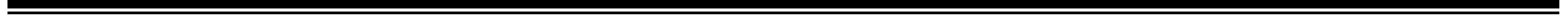 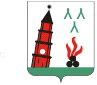 